Go toActivityAccess this free resource from OS maps and .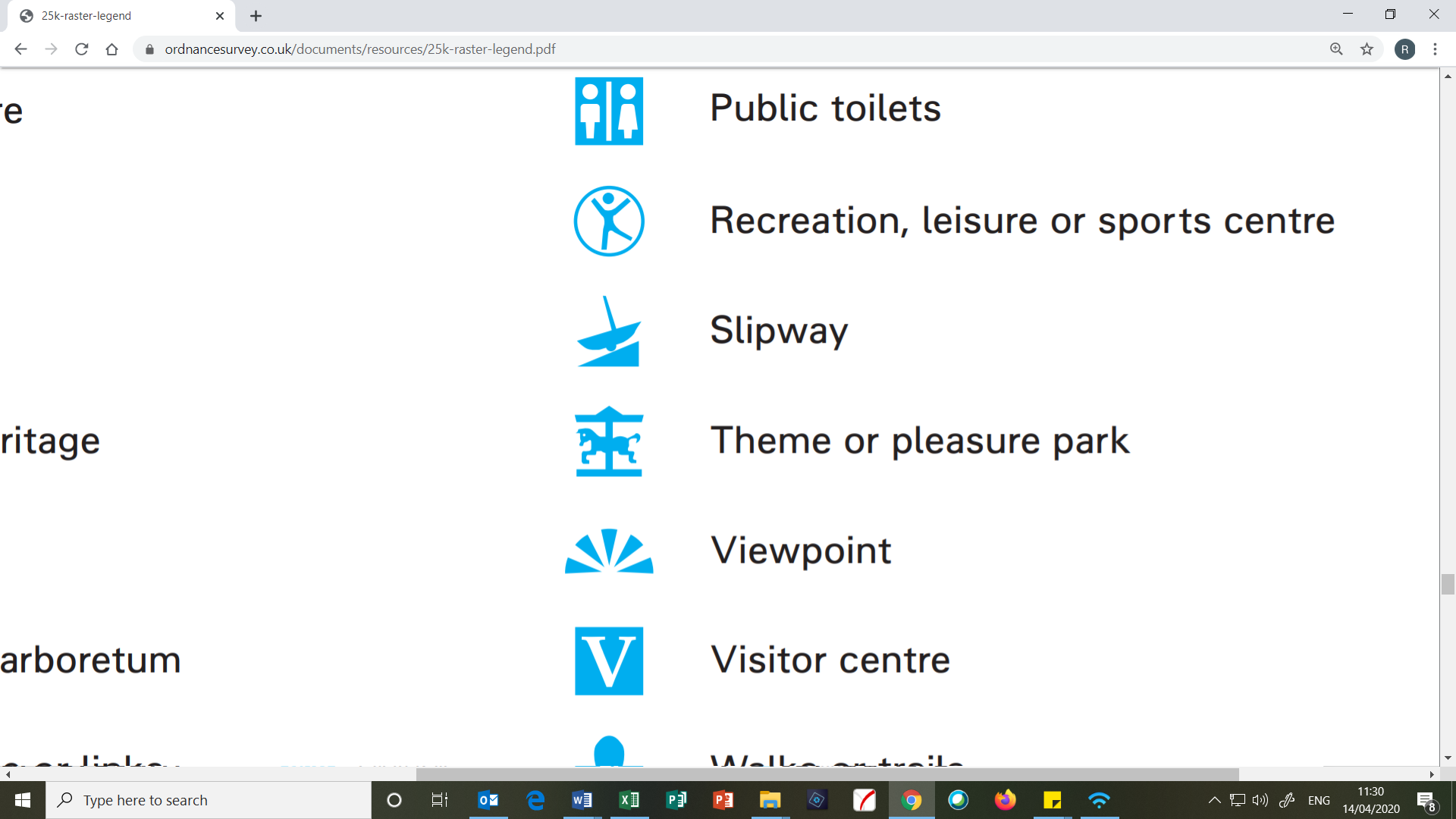 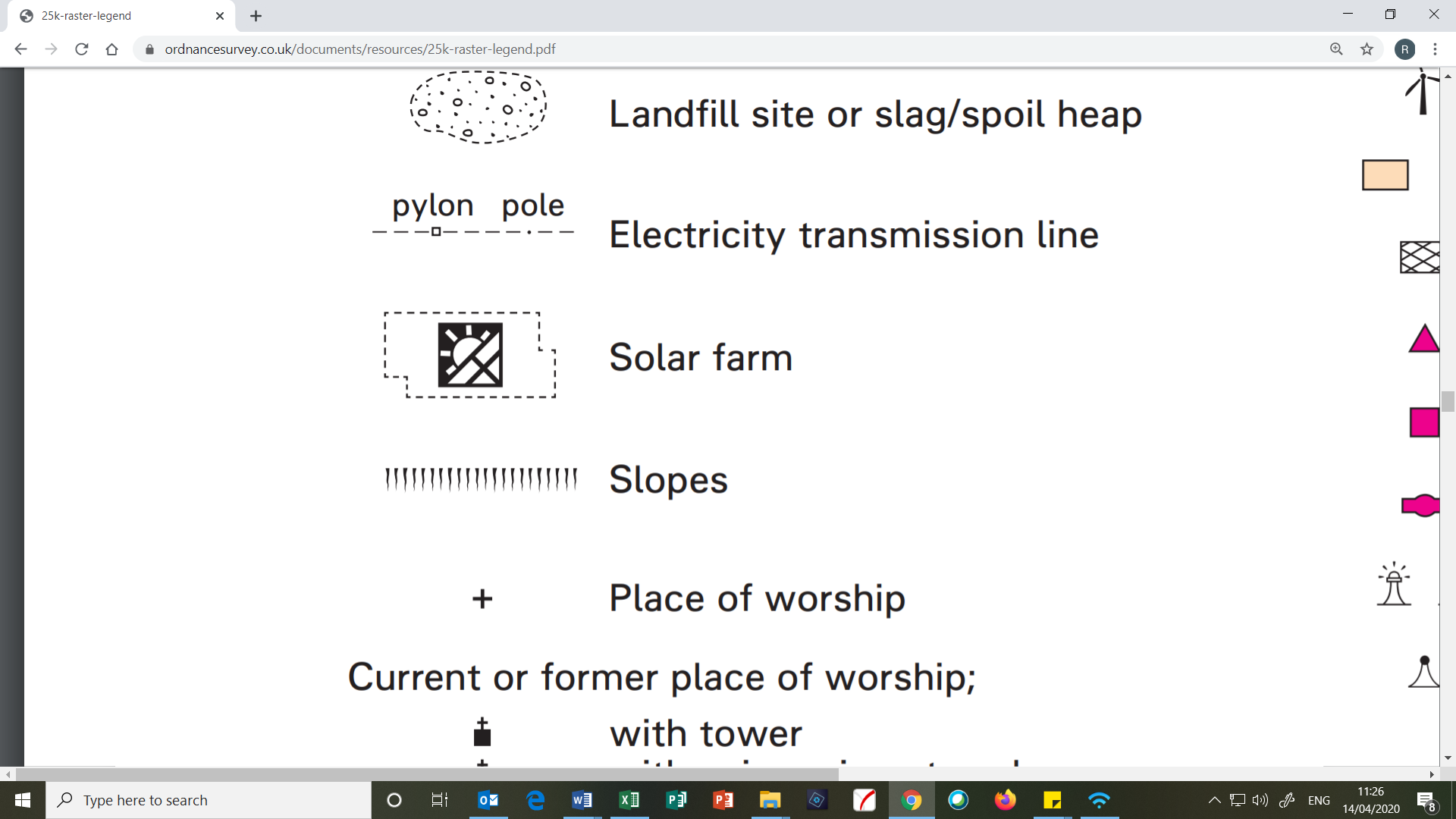 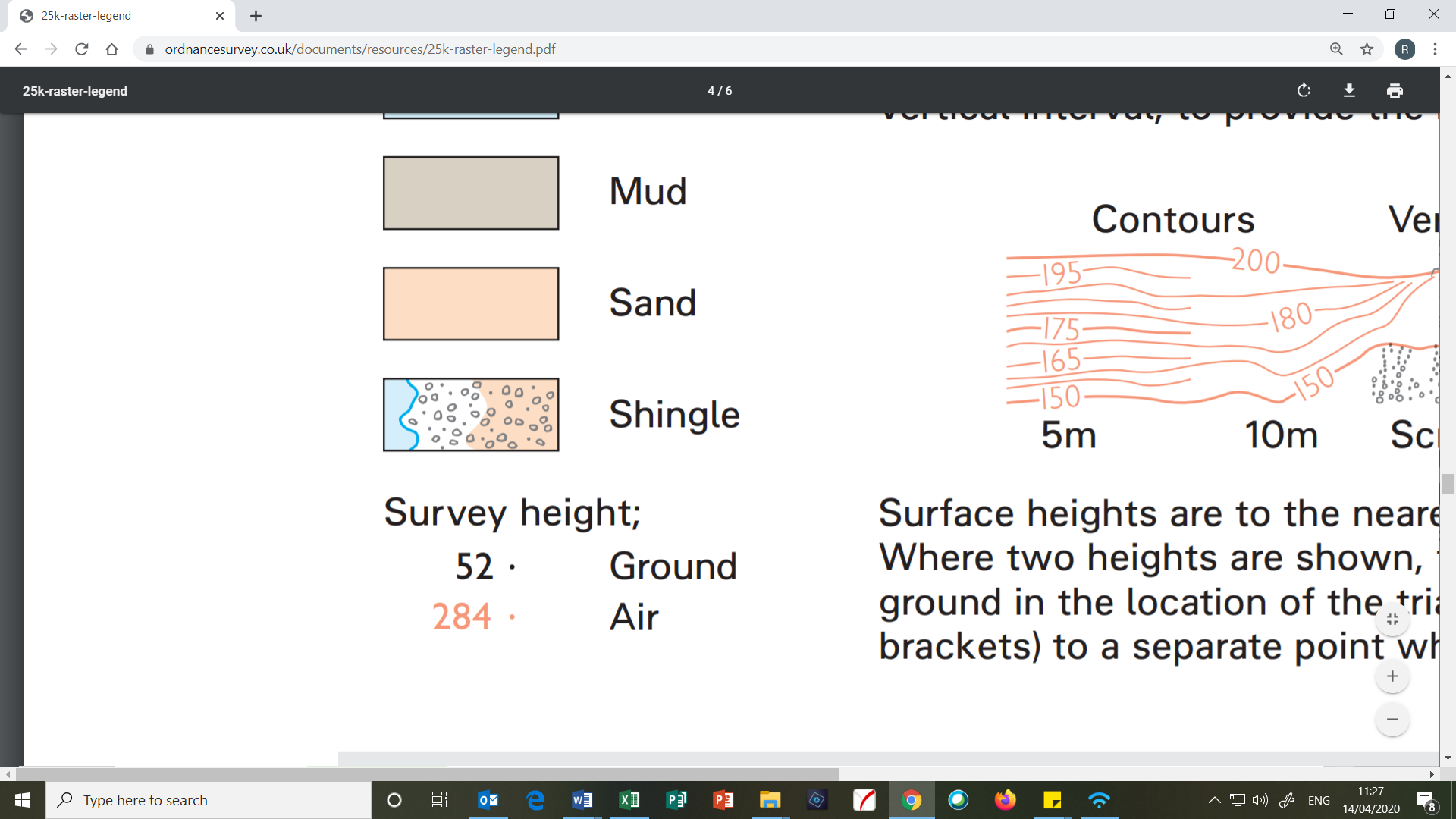 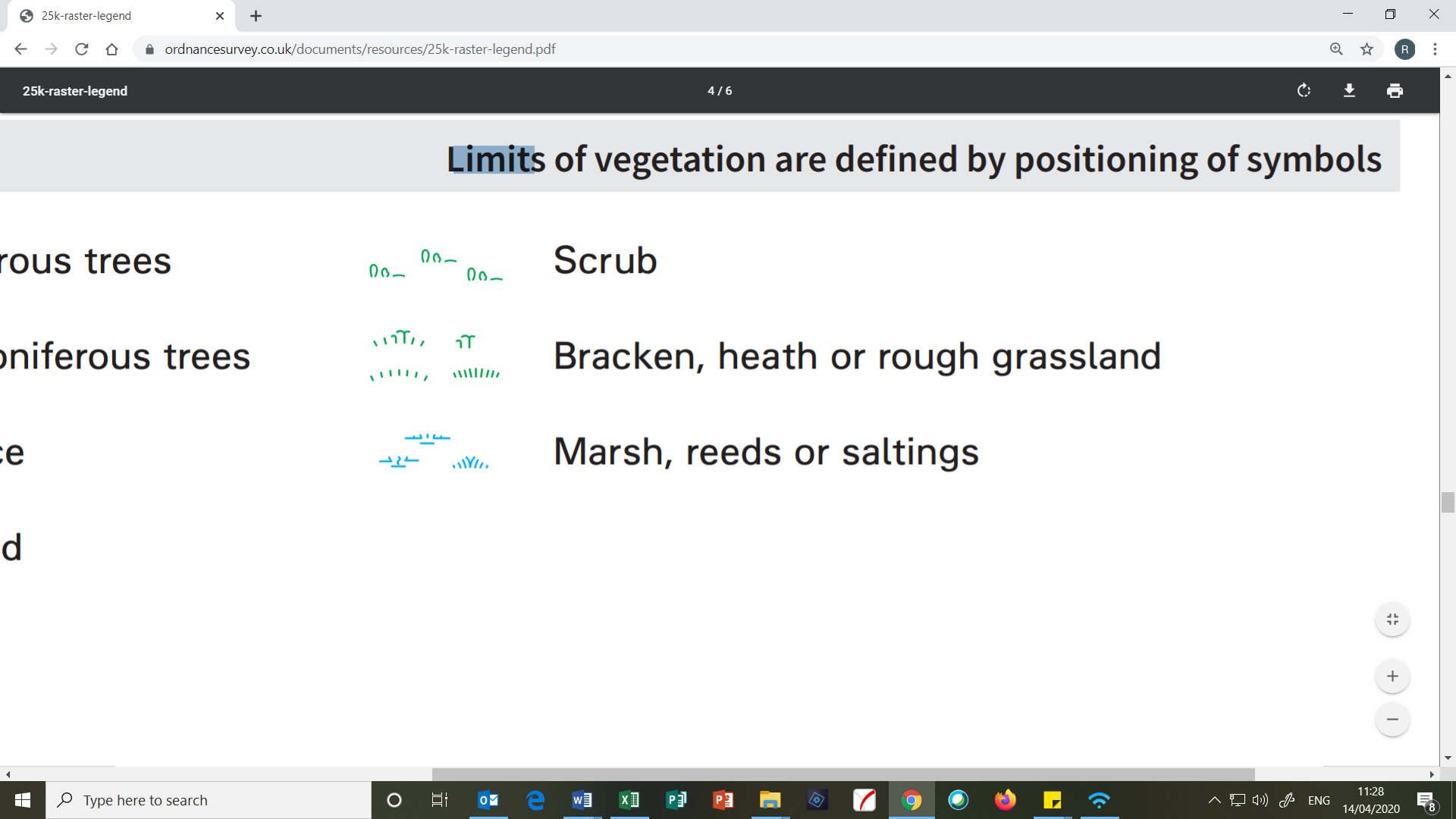 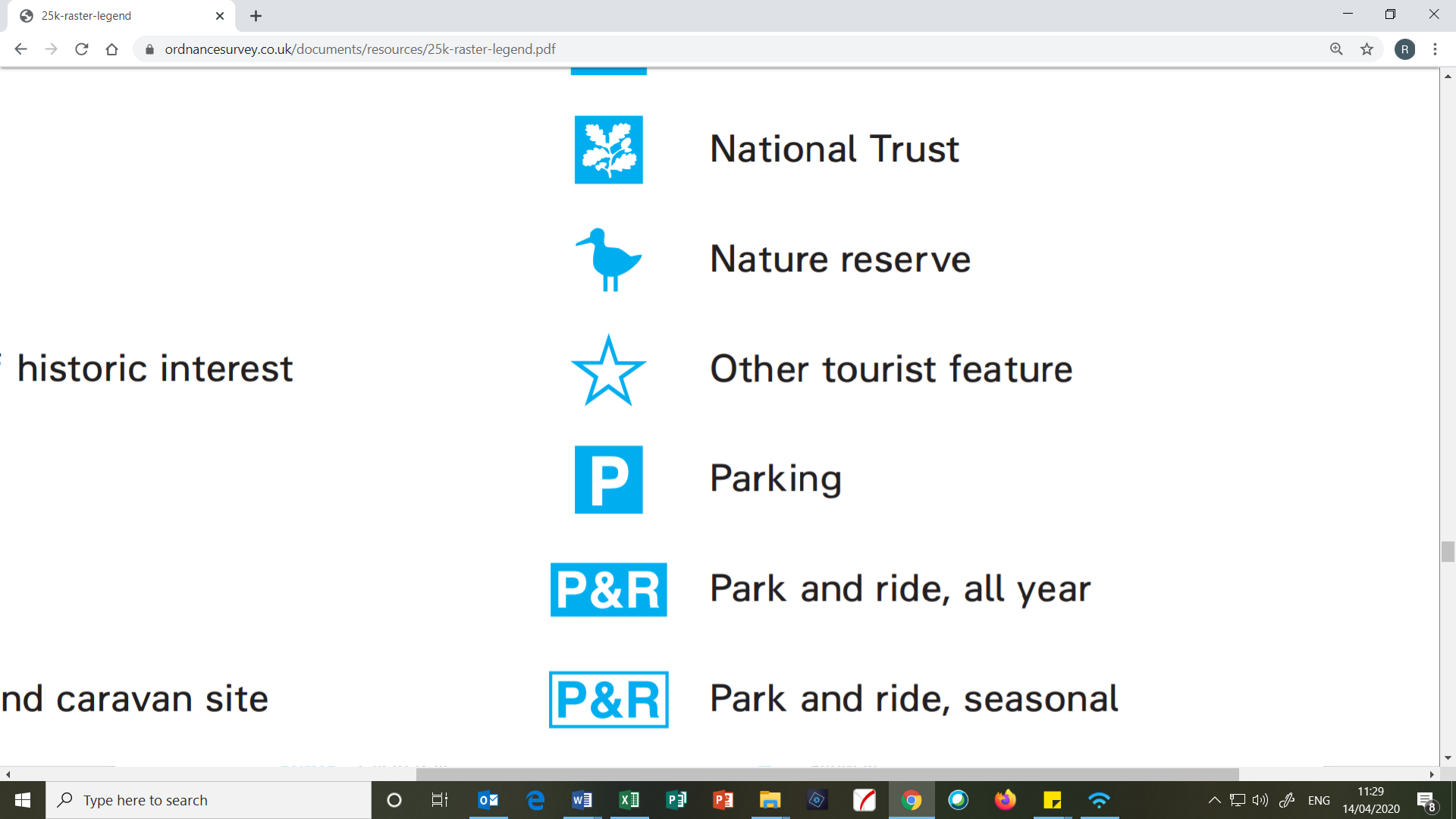 Suggested further workLesson ideas for geography teachers to share: 